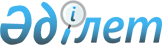 Қостанай қаласы әкімдігінің 2015 жылғы 19 маусымдағы № 1626 "Қостанай қаласы әкімдігінің жер қатынастары бөлімі" мемлекеттік мекемесі туралы ережесін бекіту туралы" қаулысының күші жойылды деп тану туралыҚостанай облысы Қостанай қаласы әкімдігінің 2017 жылғы 28 сәуірдегі № 1266 қаулысы. Қостанай облысының Әділет департаментінде 2017 жылғы 17 мамырда № 7047 болып тіркелді      "Қазақстан Республикасындағы жергілікті мемлекеттік басқару және өзін-өзі басқару туралы" 2001 жылғы 23 қантардағы Қазақстан Республикасының Заңына, "Құқықтық актілер туралы" 2016 жылғы 6 сәуірдегі Қазақстан Республикасы Заңына, "Қазақстан Республикасы мемлекеттік органының үлгі ережесін бекіту туралы" 2012 жылғы 29 қазандағы № 410 Қазақстан Республикасы Президентінің Жарлығына сәйкес Қостанай қаласының әкімдігі ҚАУЛЫ ЕТЕДІ:

      1. Қостанай қаласы әкімдігінің 2015 жылғы 19 маусымдағы № 1626 "Қостанай қаласы әкімдігінің жер қатынастары бөлімі" мемлекеттік мекемесі туралы ережесін бекіту туралы" қаулысының күші жойылды деп танылсын (Нормативтік құқықтық актілерді мемлекеттік тіркеу тізілімінде № 5774 болып тіркелген, 2015 жылғы 11 тамызда "Наш Костанай" газетінде жүйесінде жарияланған).

      2. Осы қаулы алғаш ресми жарияланғаннан кейін күнтізбелк он күн өткеннен кейін қолданысқа енгізіледі. 


					© 2012. Қазақстан Республикасы Әділет министрлігінің «Қазақстан Республикасының Заңнама және құқықтық ақпарат институты» ШЖҚ РМК
				
      Әкім

Б. Жақыпов
